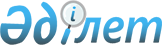 О признании утратившим силу решение акима района от 26 февраля 2015 года № 5 "Об образовании избирательных участков на территории Курмангазинского района"Решение акима Курмангазинского района Атырауской области от 16 мая 2016 года № 19      Руководствуясь пунктом 8 статьи 37 Закона Республики Казахстан от 23 января 2001 года "О местном государственном управлении и самоуправлении в Республике Казахстан", статьей 27 Закона Республики Казахстан от 6 пареля 2016 года "О правовых актах" аким района РЕШИЛ: 

      Признать утратившим силу решение акима района от 26 февраля 2015 года № 5 "Об образовании избирательных участков на территории Курмангазинского района" (зарегистрированное в реестре государственной регистрации нормативных правовых актов № 3116, официально опубликованный в газете "Серпер" 5 марта 2015 года).


					© 2012. РГП на ПХВ «Институт законодательства и правовой информации Республики Казахстан» Министерства юстиции Республики Казахстан
				
      Акима района

Б. Шаяхметов
